Dobra forma (dobraforma.ku.edu) Module 9.1 Завдання 3Transcript морозиво з шоколадом (Десерт)рис з маслом (Гарніри)піца з перцем (Основні страви)борщ з м’ясом (Перші страви) овочі з соусом (Гарніри)суп з яйцем (Перші страви)бутерброд з сиром (Закуски)курка з лимоном (Основні страви)сало з часником (Закуски)ягоди з медом (Десерт)This work is licensed under a  
Creative Commons Attribution-NonCommercial 4.0 International License. 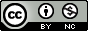 